	Genève, le Madame, Monsieur,1	J'ai l'honneur de vous annoncer la tenue d'un Atelier commun ISO/CEI/UIT sur l'Internet des objets, qui aura lieu à Berlin (Allemagne), le 13 mai 2016.Cet atelier s'ouvrira à 9 heures le 13 mai 2016. L'enregistrement des participants débutera à 8h30 au DIN Deutsches Institut für Normung e.V.2	Les débats auront lieu en anglais uniquement.3	La participation est ouverte aux Etats Membres, aux Membres de Secteur, aux Associés de l'UIT et aux établissements universitaires participant aux travaux de l'UIT, ainsi qu'à tout ressortissant d'un pays Membre de l'UIT qui souhaite contribuer aux travaux. Il peut s'agir de personnes qui sont aussi membres d'organisations internationales, régionales ou nationales. La participation à l'atelier est gratuite.4	Cet Atelier a pour objet: a) d'informer sur les travaux en cours au sein de l'ISO, de la CEI et de l'UIT dans le domaine de l'Internet des objets; b) de réfléchir aux répercussions de l'Internet des objets pour chaque secteur; et c) d'échanger des idées sur les besoins et les attentes de chaque secteur concernant l'Internet des objets.5	Vous trouverez de plus amples informations sur l'Atelier, y compris sur l'inscription des participants, à l'adresse: http://www.cvent.com/events/internet-of-things-workshop/event-summary-99c96529b9d0467ca2bf7e998d913796.aspx.Ce site web sera régulièrement actualisé à mesure que parviendront des informations nouvelles ou modifiées. Les participants sont priés de le consulter régulièrement pour prendre connaissance des dernières informations.6	Je vous rappelle que, pour les ressortissants de certains pays, l'entrée et le séjour, quelle qu'en soit la durée, sur le territoire de l'Allemagne sont soumis à l'obtention d'un visa. Ce visa doit être demandé au moins quatre (4) semaines avant la date de début de l'Atelier et obtenu auprès de la représentation de l'Allemagne (ambassade ou consulat) dans votre pays ou, à défaut, dans le pays le plus proche de votre pays de départ.Veuillez agréer, Madame, Monsieur, l'assurance de ma considération distinguée.Chaesub Lee
Directeur du Bureau de la normalisation 
des télécommunications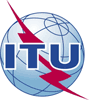 Union internationale des télécommunicationsBureau de la Normalisation des Télécommunications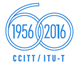 Réf.:Tél.:
Fax:
E-mail:Circulaire TSB 216TSB Workshops/CB+41 22 730 6301
+41 22 730 5853
tsbsg20@itu.int-	Aux administrations des Etats Membres de l'Union;-	Aux Membres du Secteur UIT-T;-	Aux Associés de l'UIT-T;-	Aux établissements universitaires participant aux travaux de l'UIT-	Aux administrations des Etats Membres de l'Union;-	Aux Membres du Secteur UIT-T;-	Aux Associés de l'UIT-T;-	Aux établissements universitaires participant aux travaux de l'UITCopie:-	Aux Présidents et Vice-Présidents des Commissions d'études de l'UIT-T;-	Au Directeur du Bureau de développement des télécommunications;-	Au Directeur du Bureau des radiocommunicationsCopie:-	Aux Présidents et Vice-Présidents des Commissions d'études de l'UIT-T;-	Au Directeur du Bureau de développement des télécommunications;-	Au Directeur du Bureau des radiocommunicationsObjet:Atelier commun ISO/CEI/UIT sur l'Internet des objets
Berlin (Allemagne), 13 mai 2016Atelier commun ISO/CEI/UIT sur l'Internet des objets
Berlin (Allemagne), 13 mai 2016